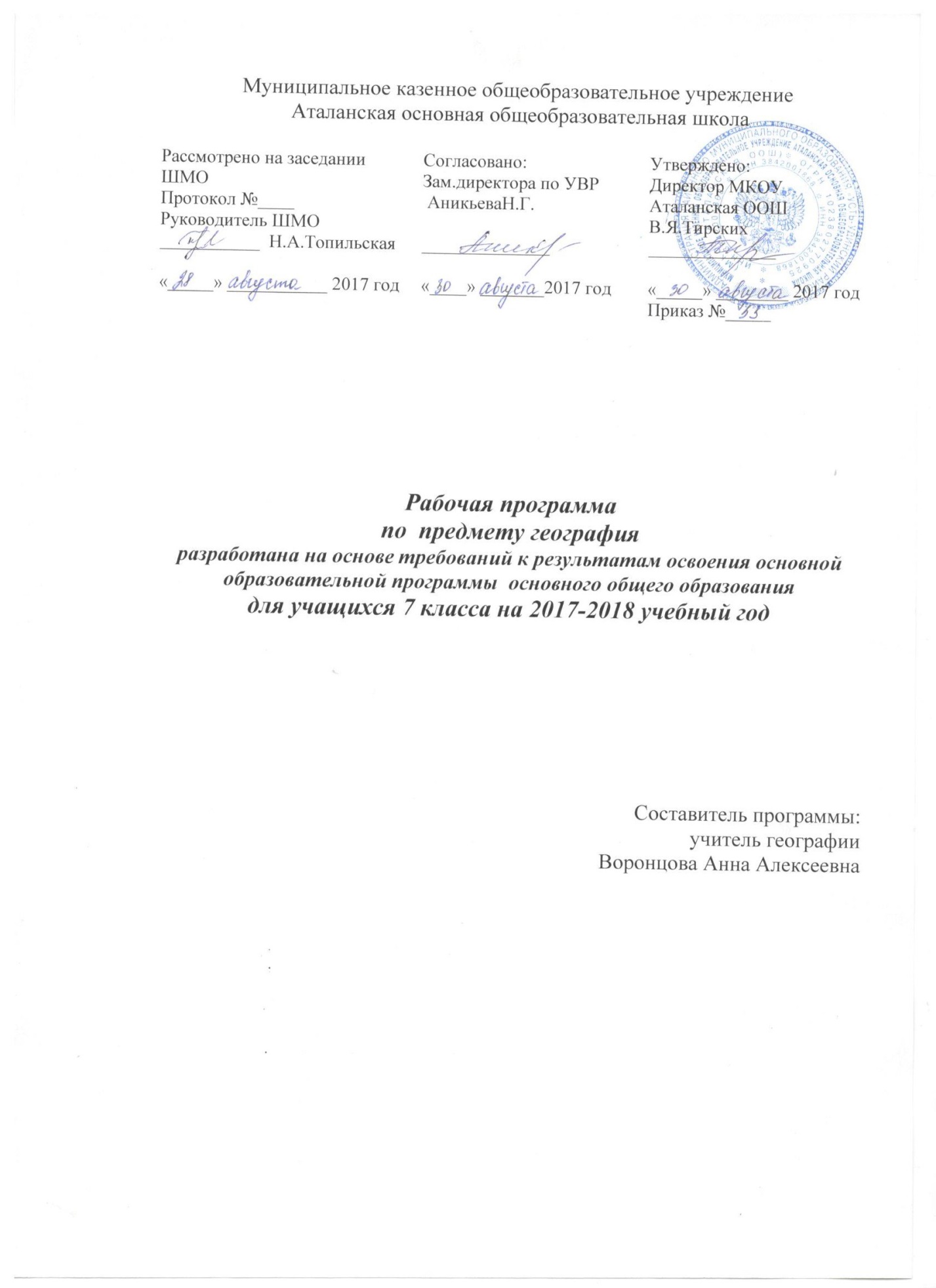 Пояснительная записка.Статус документаДанная рабочая программа составлена на основании: стандарта основного общего образования по географии (базовый уровень) .примерной программы для основного общего образования по географии (базовый уровень).Курс географии материков и океанов – это второй по счету школьный курс географии. В содержании курса увеличен объем страноведческих и общеземлеведческих знаний.Программа определяет содержание предмета основной школы и отражает требования «Обязательного минимума» к общеобразовательной географической подготовке школьников; познавательные интересы учащихся.Содержание программы сконструировано таким образом, что в курсе географии 7 класса пространственные представления формируются комплексно и на всех трех уровнях: планетарном, региональном и локальном.География материков и океанов в 7 классе формирует в основном региональные представления учащихся о целостности дифференцированности географической оболочки и связях между ее отдельными компонентами на материках, в регионах и странах мира.Рабочая программа, согласно Федеральному Базисному Учебному плану,  рассчитана на 70 часов (2 ч в неделю), конкретизирует содержание блоков образовательного стандарта, дает распределение учебных часов по крупным разделам курса и последовательность их изучения. Кроме того, программа содержит перечень практических работ по каждому разделу. Основное содержание программы направлено на сохранение и углубление мировоззренческого и воспитывающего потенциала семиклассников, развитию географической культуры школьников, осознание ими функционального значения географии для человека.Основные цели и задачи курса:– создать у учащихся целостное представление о Земле как планете людей, раскрыть разнообразие ее природы и населения, ознакомить их со странами и народами, сформировать необходимый минимум базовых знаний и представлений страноведческого характера, необходимых каждому человеку нашей эпохи;- раскрыть закономерности землеведческого характера;-  воспитывать убеждения бережного отношения к природе, международного сотрудничества в решении проблем окружающей среды на базе знаний о роли природных условий в жизни человека. Планируемые результаты обучения.Оценивать и прогнозировать:- по тектонической карте изменения очертаний материков и океанов в отдаленном будущем;- изменение климатов Земли;- оценивать природные условия и природные богатства как условия для жизни и деятельности человека; - основные взаимосвязи природы и человека;2. Объяснять:- особенности строения и развития основных геосфер Земли, а также причины процессов и явлений, происходящих в геосферах; - особенности компонентов природы материков, различия в природе отдельных регионов континентов и акваторий океанов; - особенности расового и этнического состава населения;- особенности экологических ситуаций на материках и в акваториях океанов; - основные закономерности и свойства, присущие географической оболочке; - применять в процессе учебного познания основные географические понятия3. Описывать:- основные источники географической информации;- географическое положение объектов (по карте); - по схемам круговороты вещества и энергий; - компоненты ландшафта, природные зоны, географические особенности крупных регионов материков и стран мира; - объекты и территории по картам, картинам и др. источникам информации, создавая их географический образ; - особенности материальной и духовной культуры крупных народов.4. Определять (измерять):- географическую информацию по картам различного содержания; - вид и тип карт и др. источников знаний для получения необходимой информации.5. Называть и показывать:- важнейшие природные объекты материков и океанов, регионов и стран;- основные тектонические структуры, мировые центры месторождений п\и, сейсмически опасные территории;- факторы формирования климата;- крупнейшие народы мира, наиболее распространенные языки, мировые религии, крупнейшие по площади и населению страны мира;- страны мира, их столицы, крупные города;- природные ресурсы суши и океана, меры по охране географической оболочки.Содержание программы построено с позиции единства географии, интеграции курсов географии 6 класса («Начальный курс географии») и географии материков и океанов 7 класс. Понятия «географическая оболочка», «природная зональности», «природный комплекс» являются интегральными. Они характеризуют определенные связи и сочетания природных, социальных и экономических явлений и процессов не определенной территории Земли.Программа содержит новые направления географического образования: -комплексные подходы к характеристике территории материков и акватории океанов;- изучение материков и океанов как крупных природных комплексов;- изучение население, особенностей культуры и быта народов  мира.В курсе «География материков и океанов» в первом разделе изучается материал о развитии главных особенностей природы Земли. Во втором разделе курса характеризуются материки и океаны как крупные природные комплексы Земли, наиболее типичные страны разных материков. Далее изучаются характерные взаимодействия природы и общества.В учебной деятельности учащихся широко используются комплексные географические практикумы, конференции, нетрадиционные формы организации уроков, компьютерные технологии, мультимедийные программы, различные источники географической информации.Структура программы определяет общеобразовательный уровень курса в соответствии обязательному минимуму содержания географического образования, объему и глубине изложенного материала со спецификой учебно-воспитательных задач.Количество часов, отводимых на изучение курса географии в 7 классе, предусматривается в соответствии с Базисным учебным планом средней общеобразовательной школы.Используемый УМК:1. В.А.Коринская, И.В.Душина, В.А.Щенев. География материков и океанов, 7 класс – М.: Дрофа, 2009.2. В.И.Сиротин. География. Рабочая тетрадь с комплектом контурных карт „География материков и океанов“. 7 класс – М.: Дрофа, 2008. 3. Атлас. География материков и океанов. 7 класс.1. И.В.Душина. География материков и океанов. Рабочая тетрадь для учителя. – М.: Дрофа, 2001.2. В.А.Коринская, И.В.Душина, В.А.Щенев. География материков и океанов, 7 класс. Методическое пособие. – М.: Дрофа, 2000.Мультимедийнаяе обучающая программа: География 7 класс. География материков и океанов.Используемый УМК:1. В.А.Коринская, И.В.Душина, В.А.Щенев. География материков и океанов, 7 класс – М.: Дрофа, 2009.2. В.И.Сиротин. География. Рабочая тетрадь с комплектом контурных карт „География материков и океанов“. 7 класс – М.: Дрофа, 2008. 3. Атлас. География материков и океанов. 7 класс.1. И.В.Душина. География материков и океанов. Рабочая тетрадь для учителя. – М.: Дрофа, 2001.2. В.А.Коринская, И.В.Душина, В.А.Щенев. География материков и океанов, 7 класс. Методическое пособие. – М.: Дрофа, 2000.Мультимедийная обучающая программа: География 7 класс. География материков и океанов.№ п/пТема урокаДата проведенияДата проведения№ п/пТема урокаПлан Факт 1Что изучают в курсе географии материков и океанов.2Как люди открывали мир.3Карта – особый источник географических знаний.4Состав и строение литосферы5Рельеф Земли.6Климатообразующие факторы.7Климатические пояса Земли.8Мировой океан – главная часть гидросферы. 9Жизнь в океане. Взаимодействие океана с атмосферой и сушей.10Географическая оболочка планеты.11Природные комплексы – составные части географической оболочки.12Освоение Земли человеком. Страны мира.13Тихий океан14Индийский океан.15Атлантический и Северный Ледовитый океаны.16Общая характеристика материков 17Географическое положение Африки. История открытия и исследования.18Особенности рельефа Африки. Полезные ископаемые.19Климат Африки.20Внутренние воды Африки.21Природные зоны Африки.22Население Африки.23Страны Северной Африки.24Страны Западной и Центральной Африки.25Страны Восточной Африки.26Страны Южной Африки.27Обобщение по теме „Африка“.28Австралия: географическое положение и история исследования материка.29Особенности природы Австралии.30Население Австралии. Австралийский союз.31Океания.32Южная Америка: географическое положение. История открытия и освоения.33Особенности рельефа Южной Америки. Размещение полезных ископаемых на материке.34Климат и внутренние воды Южной Америки.35Природные зоны Южной Америки.36Население Южной Америки.37Страны Южной Америки.38Итоговый урок по теме „Южная Америка“.39Полярные области. Антарктида – особенности географического положения.40Природа Антарктиды.41Северная Америка: географическое положение, история открытия и исследования материка.42Рельеф и полезные ископаемые Северной Америки.43Климат Северной Америки.44Внутренние воды Северной Америки.45Природные зоны Северной Америки.46Население и страны Северной Америки.47Население и страны Северной Америки.48Итоговый урок по теме „Северная Америка“49Евразия: географическое положение и история исследования материка.50Особенности рельефа Евразии.51Полезные  ископаемые52Климат  Евразии53Климат  Евразии54Внутренние воды Евразии.55Природные зоны Евразии.56Природные зоны Евразии.57Население и страны.58Страны Северной и западной Европы.59Страны Восточной Европы.60Страны Южной Европы.61Страны Юго-Западной и Центральной Азии.62Страны Восточной Азии (Китай, Япония).63Страны Южной и Юго-Восточной Азии.64Страны СНГ (Закавказье и Средняя Азия).65Итоговый урок по теме „Евразия“66Закономерности развития географической оболочки.67Взаимодействие природы и общества.68Изменение природы хозяйственной деятельностью человека69Итоговый урок по теме «Географическая оболочка»70Итоговое тестирование по курсу „География материков и океанов“.